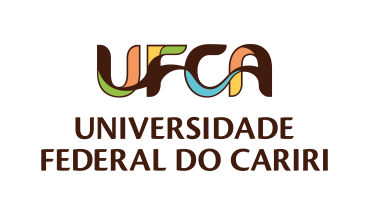 Análise de Emenda Parlamentar de BancadaAnálise de Emenda Parlamentar de BancadaAnálise de Emenda Parlamentar de BancadaAnálise de Emenda Parlamentar de BancadaAnálise de Emenda Parlamentar de BancadaPlano de Trabalho da Unidade:Emenda Parlamentar de Bancada nº Emenda Parlamentar de Bancada nº Emenda Parlamentar de Bancada nº Emenda Parlamentar de Bancada nº Emenda Parlamentar de Bancada nº Plano de Trabalho da Unidade:Autor (a):Autor (a):Autor (a):Autor (a):Autor (a):S (Sim)N (Não)EP (Em parte)NA (Não se aplica)Fundamentação Normativa:Constituição Federal de 1988 (EC 86/2015 e EC 100/2019) Lei nº 14.436, de 09 de agosto de 2022 (LDO 2023)Lei nº 14.535, de 17 de janeiro de 2023 (LOA 2023)Portaria Interministerial MPO/MGI/SRI-PR nº 1, de 03 de março de 2023.Portaria MEC/SE nº 19, de 13 de fevereiro de 2023Lista de verificação elaborada consoante Ofício - Circular nº 26/2023/GAB/SPO/SPO-MEC, que trata dos procedimentos e prazos para a operacionalização das emendas parlamentares no MEC.Fundamentação Normativa:Constituição Federal de 1988 (EC 86/2015 e EC 100/2019) Lei nº 14.436, de 09 de agosto de 2022 (LDO 2023)Lei nº 14.535, de 17 de janeiro de 2023 (LOA 2023)Portaria Interministerial MPO/MGI/SRI-PR nº 1, de 03 de março de 2023.Portaria MEC/SE nº 19, de 13 de fevereiro de 2023Lista de verificação elaborada consoante Ofício - Circular nº 26/2023/GAB/SPO/SPO-MEC, que trata dos procedimentos e prazos para a operacionalização das emendas parlamentares no MEC.Fundamentação Normativa:Constituição Federal de 1988 (EC 86/2015 e EC 100/2019) Lei nº 14.436, de 09 de agosto de 2022 (LDO 2023)Lei nº 14.535, de 17 de janeiro de 2023 (LOA 2023)Portaria Interministerial MPO/MGI/SRI-PR nº 1, de 03 de março de 2023.Portaria MEC/SE nº 19, de 13 de fevereiro de 2023Lista de verificação elaborada consoante Ofício - Circular nº 26/2023/GAB/SPO/SPO-MEC, que trata dos procedimentos e prazos para a operacionalização das emendas parlamentares no MEC.Fundamentação Normativa:Constituição Federal de 1988 (EC 86/2015 e EC 100/2019) Lei nº 14.436, de 09 de agosto de 2022 (LDO 2023)Lei nº 14.535, de 17 de janeiro de 2023 (LOA 2023)Portaria Interministerial MPO/MGI/SRI-PR nº 1, de 03 de março de 2023.Portaria MEC/SE nº 19, de 13 de fevereiro de 2023Lista de verificação elaborada consoante Ofício - Circular nº 26/2023/GAB/SPO/SPO-MEC, que trata dos procedimentos e prazos para a operacionalização das emendas parlamentares no MEC.Fundamentação Normativa:Constituição Federal de 1988 (EC 86/2015 e EC 100/2019) Lei nº 14.436, de 09 de agosto de 2022 (LDO 2023)Lei nº 14.535, de 17 de janeiro de 2023 (LOA 2023)Portaria Interministerial MPO/MGI/SRI-PR nº 1, de 03 de março de 2023.Portaria MEC/SE nº 19, de 13 de fevereiro de 2023Lista de verificação elaborada consoante Ofício - Circular nº 26/2023/GAB/SPO/SPO-MEC, que trata dos procedimentos e prazos para a operacionalização das emendas parlamentares no MEC.Fundamentação Normativa:Constituição Federal de 1988 (EC 86/2015 e EC 100/2019) Lei nº 14.436, de 09 de agosto de 2022 (LDO 2023)Lei nº 14.535, de 17 de janeiro de 2023 (LOA 2023)Portaria Interministerial MPO/MGI/SRI-PR nº 1, de 03 de março de 2023.Portaria MEC/SE nº 19, de 13 de fevereiro de 2023Lista de verificação elaborada consoante Ofício - Circular nº 26/2023/GAB/SPO/SPO-MEC, que trata dos procedimentos e prazos para a operacionalização das emendas parlamentares no MEC.Fundamentação Normativa:Constituição Federal de 1988 (EC 86/2015 e EC 100/2019) Lei nº 14.436, de 09 de agosto de 2022 (LDO 2023)Lei nº 14.535, de 17 de janeiro de 2023 (LOA 2023)Portaria Interministerial MPO/MGI/SRI-PR nº 1, de 03 de março de 2023.Portaria MEC/SE nº 19, de 13 de fevereiro de 2023Lista de verificação elaborada consoante Ofício - Circular nº 26/2023/GAB/SPO/SPO-MEC, que trata dos procedimentos e prazos para a operacionalização das emendas parlamentares no MEC.Emendas individuais (RP7)Emendas individuais (RP7)S/N/EP ou NAObservações1Avaliar se há impedimento técnico à execução da emenda parlamentar, conforme as hipóteses estabelecidas pela Portaria Interministerial ME/SEGOV-PR nº 1.965/2022:Avaliar se há impedimento técnico à execução da emenda parlamentar, conforme as hipóteses estabelecidas pela Portaria Interministerial ME/SEGOV-PR nº 1.965/2022:Avaliar se há impedimento técnico à execução da emenda parlamentar, conforme as hipóteses estabelecidas pela Portaria Interministerial ME/SEGOV-PR nº 1.965/2022:1.1Incompatibilidade do objeto proposto com a finalidade da ação orçamentária;1.2Incompatibilidade do objeto proposto com o programa do órgão ou entidade executora;1.3Falta de razoabilidade do valor proposto, incompatibilidade do valor proposto com o cronograma de execução do projeto ou proposta de valor que impeça a conclusão de uma etapa útil do projeto;1.3Ausência de pertinência temática entre o objeto proposto e a finalidade institucional da entidade beneficiária;1.4Omissão ou erro na indicação de beneficiário pelo autor da emenda;1.5Não apresentação de proposta ou plano de trabalho ou apresentação fora dos prazos previstos;1.6Não realização de complementação ou ajustes solicitados em proposta ou plano de trabalho, bem como realização de complementação ou ajustes fora dos prazos previstos;1.7Desistência da proposta pelo proponente;1.8Reprovação da proposta ou plano de trabalho;1.9Valor priorizado insuficiente para a execução orçamentária da proposta ou plano de trabalho;1.10Não indicação de instituição financeira para recebimento e movimentação de recursos de transferências especiais pelo ente federado beneficiário na Plataforma +Brasil;1.11Outras razões de ordem técnica devidamente justificadas.2Avaliar se é possível executar o objeto indicado no Plano de Trabalho em relação à justificativa do espelho da emenda parlamentar, disponível no sítio eletrônico da Câmara dos Deputados:Avaliar se é possível executar o objeto indicado no Plano de Trabalho em relação à justificativa do espelho da emenda parlamentar, disponível no sítio eletrônico da Câmara dos Deputados:Avaliar se é possível executar o objeto indicado no Plano de Trabalho em relação à justificativa do espelho da emenda parlamentar, disponível no sítio eletrônico da Câmara dos Deputados:2.1A justificativa do espelho da emenda parlamentar possibilita a execução do objeto de Plano de Trabalho? Caso haja impossibilidade de executar o(s) objeto(s) definido(s) na justificativa, é possível alterá-la para viabilizar a execução, mediante envio de ofício pelo(a) autor(a) da emenda a esta Pasta. O ofício com o ajuste de justificativa deve ser, preferencialmente, encaminhado antes do período de inclusão de impedimento técnico pela UO. Segue, no Anexo III, exemplo de um espelho de emenda.Caso haja impossibilidade de executar o(s) objeto(s) definido(s) na justificativa, é possível alterá-la para viabilizar a execução, mediante envio de ofício pelo(a) autor(a) da emenda a esta Pasta. O ofício com o ajuste de justificativa deve ser, preferencialmente, encaminhado antes do período de inclusão de impedimento técnico pela UO. Segue, no Anexo III, exemplo de um espelho de emenda.Caso haja impossibilidade de executar o(s) objeto(s) definido(s) na justificativa, é possível alterá-la para viabilizar a execução, mediante envio de ofício pelo(a) autor(a) da emenda a esta Pasta. O ofício com o ajuste de justificativa deve ser, preferencialmente, encaminhado antes do período de inclusão de impedimento técnico pela UO. Segue, no Anexo III, exemplo de um espelho de emenda.3Avaliar no SIOP, a pertinência do objeto do Plano de Trabalho com as características orçamentárias da emenda parlamentar:Avaliar no SIOP, a pertinência do objeto do Plano de Trabalho com as características orçamentárias da emenda parlamentar:Avaliar no SIOP, a pertinência do objeto do Plano de Trabalho com as características orçamentárias da emenda parlamentar:3.1Unidade Orçamentária (UO)3.2Ação Orçamentária3.3Localizador3.4Grupo de Natureza da Despesa (GND)3.5Modalidade de aplicação 3.6CNPJ do beneficiárioUnidade Orçamentária (UO)/ Ação Orçamentária/ Localizador - A inadequação de UO, ação e localizador é motivo de impedimento técnico à execução da emenda. Portanto, caso haja inadequação desses itens, a unidade deve inserir impedimento à execução no SIOP, conforme instruções do item 3 do Anexo II.Grupo de Natureza da Despesa (GND) e Modalidade de Aplicação - Grupo de Natureza da Despesa (GND) e modalidade de aplicação não são hipóteses de impedimento se estiverem inadequados, em conformidade com o § 3º do art. 73 da LDO 2022 (Lei nº 14.194, de 20 de agosto de 2021). O GND é ajustado pelo(a) parlamentar nas janelas de alterações orçamentárias estipuladas pelo Ministério da Economia (Portaria SOF/ME nº 1.110, de 9 de fevereiro de 2022). Esta SPO enviará comunicado às unidades nas ocasiões de abertura das janelas de alteração de GND. A modalidade de aplicação da emenda individual é alterada no SIOP, pela própria UO, conforme explicado no item 2 do Anexo II.CNPJ do beneficiário - Com relação ao CNPJ do beneficiário, caso haja inadequação, a alteração pode ser realizada mediante solicitação do(a) autor(a) da emenda, por meio de ofício direcionado ao Ministério.Unidade Orçamentária (UO)/ Ação Orçamentária/ Localizador - A inadequação de UO, ação e localizador é motivo de impedimento técnico à execução da emenda. Portanto, caso haja inadequação desses itens, a unidade deve inserir impedimento à execução no SIOP, conforme instruções do item 3 do Anexo II.Grupo de Natureza da Despesa (GND) e Modalidade de Aplicação - Grupo de Natureza da Despesa (GND) e modalidade de aplicação não são hipóteses de impedimento se estiverem inadequados, em conformidade com o § 3º do art. 73 da LDO 2022 (Lei nº 14.194, de 20 de agosto de 2021). O GND é ajustado pelo(a) parlamentar nas janelas de alterações orçamentárias estipuladas pelo Ministério da Economia (Portaria SOF/ME nº 1.110, de 9 de fevereiro de 2022). Esta SPO enviará comunicado às unidades nas ocasiões de abertura das janelas de alteração de GND. A modalidade de aplicação da emenda individual é alterada no SIOP, pela própria UO, conforme explicado no item 2 do Anexo II.CNPJ do beneficiário - Com relação ao CNPJ do beneficiário, caso haja inadequação, a alteração pode ser realizada mediante solicitação do(a) autor(a) da emenda, por meio de ofício direcionado ao Ministério.Unidade Orçamentária (UO)/ Ação Orçamentária/ Localizador - A inadequação de UO, ação e localizador é motivo de impedimento técnico à execução da emenda. Portanto, caso haja inadequação desses itens, a unidade deve inserir impedimento à execução no SIOP, conforme instruções do item 3 do Anexo II.Grupo de Natureza da Despesa (GND) e Modalidade de Aplicação - Grupo de Natureza da Despesa (GND) e modalidade de aplicação não são hipóteses de impedimento se estiverem inadequados, em conformidade com o § 3º do art. 73 da LDO 2022 (Lei nº 14.194, de 20 de agosto de 2021). O GND é ajustado pelo(a) parlamentar nas janelas de alterações orçamentárias estipuladas pelo Ministério da Economia (Portaria SOF/ME nº 1.110, de 9 de fevereiro de 2022). Esta SPO enviará comunicado às unidades nas ocasiões de abertura das janelas de alteração de GND. A modalidade de aplicação da emenda individual é alterada no SIOP, pela própria UO, conforme explicado no item 2 do Anexo II.CNPJ do beneficiário - Com relação ao CNPJ do beneficiário, caso haja inadequação, a alteração pode ser realizada mediante solicitação do(a) autor(a) da emenda, por meio de ofício direcionado ao Ministério.Detalhamento das Observações:Verificado por:Nome/Servidor:Cargo/Função: SIAPE:Data: ___/___/___Coordenador (a) de Planejamento Orçamentário: Nome/Servidor:Portaria nº: SIAPE:Data: ___/___/___